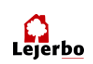 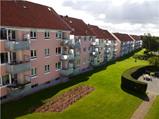  Referat af møde d. 10-05-2017 Lejerbo afd. 004-0 Møllebakken		Hillerød d. 13-05-2017Formand. 		 Henning ThelinMedlem.  		 Marianne KehlerMedlem.		                   Hanne Pehrsson        Suppleant. 		 Per ThorndahlLokalinspektør.	                  Lars EllegaardFørstemand.		Robert Andreasen. 	Ikke til stede       Referat af møde d. 10-05-2017 kl. 16:00Mødet afholdes på lokalinspektørens kontorDagsordenPKT. 0  	Godkende referat fra sidste møde 	GodkendtPKT. 1	Jubilæums tur og Bonbon lands tur.	Jubilæums tur d. 16. september, Bonbon Land tur d. 13. august, indbydelser udsendes 	I uge 21.	PKT. 2	Evaluering af landsbyggefontens besøg. 	Det var et godt møde med landsbyggefonten, vi afventer referat/rapport fra landsbyggefonten.PKT. 3	Orientering ved lokalinspektøren.	 Nye udvendige kælder døre er på vej, montering af lys sensorer og nye lamper i kældrene fortsætter	Nedgravning af affalds molokker påbegyndes når leverandøren er færdig i de andre afdelinger. 	PKT. 4	Økonomi ved lokalinspektøren.	Afdelingens økonomi er god.		PKT. 5	Nyt bestyrelsesmøde d. 31. august 2017 kl. 16:00 PKT. 6	Eventuelt		Med Venlig HilsenHenning ThelinFormand afd. 004-0 Møllebakken